Уважаемые  Жители!Разрешите двести до вашего сведения,   что  согласно требованиям постановления Правительства РФ от 16.09.2020 № 1479 (ред. от 31.12.2020) «Об утверждении Правил противопожарного режима в Российской Федерации», не допускается перекрывать проезды для пожарной техники изделиями и предметами, посадкой крупногабаритных деревьев, исключающими и ограничивающими проезд пожарной техники на придомовую территорию. За нарушения пожарной безопасности предусмотрена административная ответственность по ч. 1 ст.20.4 КоАП РФ, в виде вынесения предупреждения или наложения штрафа на юридическое лицо в размере – от 150 000 до 200 000 рублей. Указанный штраф является минимальным и его размер зависит от последствий нарушений требований пожарной безопасности, а именно от тяжести вреда, причиненного имуществу или жизни и здоровью граждан.В целях соблюдения указанных требований становится невозможным использование шлагбаума без круглосуточного дежурства персонала в месте его установки.Компания ПАО «Ростелеком» предлагает рассмотреть возможность оснащения установленного в СТСН «Лесное озеро» шлагбаума (ворот) системой круглосуточной диспетчеризации. Это решение имеет ряд неоспоримых плюсов, таких как:- сохранение и законное использование установленного шлагбаума;- арендная плата за диспетчеризацию существенно ниже затрат на содержание рабочего персонала (охранников); - дополнительные инструменты контроля придомовой территории (видеонаблюдение на месте установки, журнал въезда/выезда,  архив видеозаписей, доступный сотрудникам УК и жителям)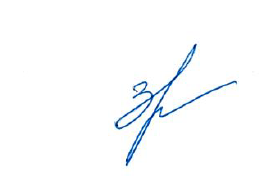    Прошу сообщить о  Вашей   заинтересованности   в вышеуказанном  предложении.   Руководитель проектов                                                              _____________М.А. ЗубоваПАО «Ростелеком» МРФ Центр+7-915-060-04-65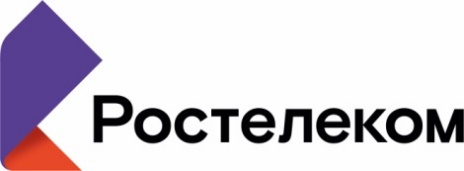 Публичное акционерное общество «Ростелеком»МАКРОРЕГИОНАЛЬНЫЙ ФИЛИАЛ «ЦЕНТР»ул. 3-я Хорошевская, д. 17, корп.1г. Москва, Россия, 123298, тел.: +7 (499) 998-16-16, факс: +7 (499) 998-16-15e-mail: info@center.rt.ru, web: www.center.rt.ru______________№______________________О сотрудничестве Жителям дачного посёлка «Филиппины»Чеховский р-н, д. Филипповка